Протокол № 2 от 06.12.2016заседания пресс-конференции организаторов и участников Второго муниципальногофестиваля-конкурса «Возрождение родного языка через всех и каждого» утвержденного Постановлением Администрации Таймырского Долгано-Ненецкого муниципального района от 04.02.2016г. №46 «Об организации и проведении фестиваля-конкурса «Возрождение родного языка через всех и каждого» (далее Фестиваль)Председатель: Т. А. ДрупповаПрисутствовали: 40 человек, представители организаций, оказавших организационную помощь в проведении Фестиваля, члены семей-участников муниципального фестиваля, волонтеры, представители общественных организаций, органы  власти муниципального района.Повестка дня:Обсуждение итогов фестиваля–конкурса «Возрождение родного языка через всех и каждого»; награждение участников.Перспективное планированиеРазное.Слушали:Т. А. Друппову, Брикину Л.Е., Лебедеву Т.И., Дюкарева Г.И. и др.Решили:Признать Второй муниципальный Фестиваль - конкурс "Возрождение родного языка через всех и каждого" состоявшимся.Утвердить песню "Не забывай родной язык" (автор слов Сотникова А. п. Усть - Авам, автор музыки Кальчук В.К. п.Хатанга),  как гимн Фестиваля.В срок до 20.12.16 г. подготовить письменные обращения (в том числе и от Руководителя Администрации района), инициировать  депутатские запросы в Правительство Красноярского края о государственной поддержке проведения масштабных мероприятий, таких как данный Фестиваль.( Лебедева Т.И., Дюкарев Г.И.) Предложить всем образовательным организациям принять активное участие в различных грантовых проектах по родным языкам  с целью привлечения дополнительного финансирования. Куратору данного направления деятельности (Лебедева Т.И.) обеспечить образовательные организации тематическим перечнем возможных грантов к участию в 2017 году в срок до 25.12.16г.Предложить всем образовательным организациям принять участие в муниципальных конкурсах детских работ (сочинения, сказки, рисунки, стихи и др. Организаторам конкурса (Карташова А.П.) в срок до 20.01.17 г. разработать положения о конкурсах с последующем тиражированием сборника. Проект положения обсудить на зимнем совещании с директорами  в феврале 2017 года.Рекомендовать дошкольным образовательным организациям о необходимости проявлять активное участие в проектных и исследовательских работах в части сохранения и развития родных языков (сбор фольклорного материала, систематизация и др.) Подготовить методические рекомендации для ОО в срок до 20.01.17 г. (Карташова А.П., Ситникова А.В. Методические рекомендации обсудить на зимнем совещании с директорами  в феврале 2017 года.До 25.12.16 г. согласовать с ГТРК "Таймыр" возможность систематического размещения на страничке "Родной язык" материалом, формированным пресс - центрами "Этнограда". До 25.12.16 г. разработать положение о данном мероприятии и сформулировать название. (Болина Д.С., Терникова М.В.)В срок до 25.12.16 г. разработать план по выявлению и сопровождению талантливых детей  по различным направлениям (ДПИ, хореография, преподаватель родного языка, специализированные предметы и др.) с целью подготовки к поступлению в высшие и средние учебные заведения (Брикина Л.Е., Майер Л.В.)В срок до 25.12.16 г. разработать план действий по развитию этно - фольклорных дисциплин в поселках района силами филиалов школ искусств. (Брикина Л.Е., Майер Л.В.)Проработать вопрос о возможном финансировании сельских образовательных организаций на приобретение расходного материала для занятий декоративно - прикладного творчества в конце 4 квартала 2016 г., либо в начале 1 квартала 2017 г. (Лебедева Т.И., Бобровник М.С.)В срок до 25.12.16 г.,  по итогам Фестиваля,  доработать материалы для формирования буклета "Рецепты национальной кухни Второго Фестиваля семей". В срок до конца января 2017 г. провести работы по тиражированию буклета. (Карташова А.П.)С целью взаимообмена и взаимообогащения методическими и педагогическими практиками между образовательными организациями в срок до 25.12.16 г.  сформировать тематический план -  график взаимо посещений между образовательными организациями. (Брикина Л.Е., Майер Л.Е., Карташова А.П.)Председатель:                                                                  Т. А. Друппова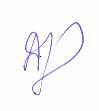 Секретарь:                                                                                           Е. В. Ямкина     Брикина Л.Е.          